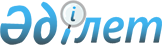 Об утверждении критериев оценки степени риска и проверочного листа за соблюдением законодательства Республики Казахстан о противодействии легализации (отмыванию) доходов, полученных преступным путем, и финансированию терроризма
					
			Утративший силу
			
			
		
					Совместный приказ Министра финансов Республики Казахстан от 13 октября 2020 года № 999 и Министра национальной экономики Республики Казахстан от 13 октября 2020 года № 77. Зарегистрирован в Министерстве юстиции Республики Казахстан 14 октября 2020 года № 21422. Утратил силу совместным приказом Председателя Агентства Республики Казахстан по финансовому мониторингу от 16 августа 2021 года № 7 и Министра национальной экономики Республики Казахстан от 16 августа 2021 года № 80.
      Сноска. Утратил силу совместным приказом Председателя Агентства РК по финансовому мониторингу от 16.08.2021 № 7 и Министра национальной экономики РК от 16.08.2021 № 80 (вводится в действие по истечении десяти календарных дней после дня его первого официального опубликования).

      Примечание ИЗПИ!
Настоящий совместный приказ вводится в действие с 15 ноября 2020 года.
      В соответствии с пунктом 3 статьи 141 и пунктом 1 статьи 143 Предпринимательского кодекса Республики Казахстан от 29 октября 2015 года, а также Правилами формирования государственными органами системы оценки рисков и формы проверочных листов, утвержденными приказом исполняющего обязанности Министра национальной экономики Республики Казахстан от 31 июля 2018 года № 3 (зарегистрирован в Реестре государственной регистрации нормативных правовых актов под № 17371) ПРИКАЗЫВАЕМ:
      1. Утвердить:
      1) критерии оценки степени риска за соблюдением законодательства Республики Казахстан о противодействии легализации (отмыванию) доходов, полученных преступным путем, и финансированию терроризма согласно приложению 1 к настоящему совместному приказу;
      2) проверочный лист в сфере государственного контроля за соблюдением законодательства Республики Казахстан о противодействии легализации (отмыванию) доходов, полученных преступным путем, и финансированию терроризма в отношении юридических консультантов, независимых специалистов по юридическим вопросам, индивидуальных предпринимателей и юридических лиц, осуществляющих лизинговую деятельность в качестве лизингодателя без лицензии, оказывающих посреднические услуги при осуществлении сделок купли-продажи недвижимого имущества, осуществляющих операции с драгоценными металлами и драгоценными камнями, ювелирными изделиями из них, согласно приложению 2 к настоящему совместному приказу;
      3) проверочный лист в сфере государственного контроля за соблюдением законодательства Республики Казахстан о противодействии легализации (отмыванию) доходов, полученных преступным путем, и финансированию терроризма в отношении бухгалтерских организаций и профессиональных бухгалтеров, осуществляющих предпринимательскую деятельность в сфере бухгалтерского учета, согласно приложению 3 к настоящему совместному приказу.
      2. Комитету по финансовому мониторингу Министерства финансов Республики Казахстан в установленном законодательством порядке обеспечить:
      1) государственную регистрацию настоящего совместного приказа в Министерстве юстиции Республики Казахстан;
      2) размещение настоящего совместного приказа на интернет-ресурсе Министерства финансов Республики Казахстан;
      3) в течение десяти рабочих дней после государственной регистрации настоящего совместного приказа в Министерстве юстиции Республики Казахстан представление в Департамент юридической службы Министерства финансов Республики Казахстан сведений об исполнении мероприятий, предусмотренных подпунктами 1) и 2) настоящего пункта.
      3. Настоящий совместный приказ вводится в действие с 15 ноября 2020 года и подлежит официальному опубликованию.
      "СОГЛАСОВАН"
Комитет по правовой статистике
и специальным учетам
Генеральной прокуратуры
Республики Казахстан Критерии оценки степени риска за соблюдением законодательства Республики Казахстан о противодействии легализации (отмыванию) доходов, полученных преступным путем, и финансированию терроризма Глава 1. Общие положения
      1. Настоящие критерии оценки степени риска за соблюдением законодательства Республики Казахстан о противодействии легализации (отмыванию) доходов, полученных преступным путем, и финансированию терроризма (далее – Критерии) разработаны в соответствии с пунктом 3 статьи 141 и пунктом 1 статьи 143 Предпринимательского кодекса Республики Казахстан от 29 октября 2015 года и Правилами формирования государственными органами системы оценки рисков и формы проверочных листов, утвержденными приказом исполняющего обязанности Министра национальной экономики Республики Казахстан от 31 июля 2018 года № 3 (зарегистрирован в Реестре государственной регистрации нормативных правовых актов под № 17371), и предназначены для отбора субъектов контроля с целью проведения профилактического контроля с посещением субъекта контроля.
      2. В настоящих Критериях использованы следующие понятия:
      1) субъекты контроля – юридические консультанты, независимые специалисты по юридическим вопросам, индивидуальные предприниматели и юридические лица, осуществляющие лизинговую деятельность в качестве лизингодателя без лицензии, оказывающие посреднические услуги при осуществлении сделок купли-продажи недвижимого имущества, осуществляющие операции с драгоценными металлами и драгоценными камнями, ювелирными изделиями из них, бухгалтерские организации и профессиональные бухгалтеры, осуществляющие предпринимательскую деятельность в сфере бухгалтерского учета;
      2) незначительные нарушения – нарушения, связанные с несоблюдением мер в части фиксирования сведений, хранения сведений и документов, защиты документов, отсутствием программы подготовки и обучения в сфере противодействия легализации (отмыванию) доходов, полученных преступным путем, и финансированию терроризма, разработанной субъектами контроля;
      3) значительные нарушения – нарушения, связанные с непредоставлением, несвоевременным предоставлением субъектами контроля информации об операциях с деньгами и (или) имуществом, подлежащих финансовому мониторингу (операция, которая равна или превышает пороговую сумму), информации, сведений и документов по запросу уполномоченного органа по финансовому мониторингу (далее – уполномоченный орган), непринятием мер по надлежащей проверке клиентов (их представителей) и бенефициарных собственников, неисполнением субъектами контроля обязанностей по отказу клиенту в установлении деловых отношений и проведении операций с деньгами и (или) предоставлению информации об отказах в установлении деловых отношений и проведении операций с деньгами и (или) имуществом, наличием одного обращения или жалобы от физических и (или) юридических лиц, по которым подтвержден факт нарушения или есть наличие признаков нарушения;
      4) грубые нарушения – нарушения, связанные с непредоставлением, несвоевременным предоставлением субъектами контроля информации о подозрительных операциях и операциях клиента, имеющих характеристики, соответствующие типологиям, схемам и способам легализации (отмывания) преступных доходов и финансирования терроризма, непринятием мер по замораживанию операций с деньгами и (или) имуществом и (или) предоставления информации о мерах по замораживанию операций с деньгами и (или) имуществом, неприостановлением операций клиентов по решению уполномоченного органа, нарушением требований по извещению своих клиентов (их представителей) и (или) бенефициарных собственников о предоставлении в уполномоченный орган информации, отсутствием правил внутреннего контроля, несоответствием принятых правил внутреннего контроля и программ его осуществления утвержденным требованиям, ненаправлением уведомления о начале или прекращении деятельности в уполномоченный орган, наличием двух и более обращений или жалоб от физических и (или) юридических лиц, по которым подтвержден факт нарушения или есть наличие признаков нарушения, наличием подтвержденных сведений, поступивших от государственных органов, уполномоченных органов и организаций с фактами нарушения;
      5) риск – вероятность причинения вреда в результате деятельности субъекта контроля, законным интересам физических и юридических лиц, имущественным интересам государства с учетом степени тяжести его последствий;
      6) система оценки рисков – комплекс мероприятий, проводимых органом контроля с целью назначения профилактического контроля с посещением субъекта контроля;
      7) объективные критерии оценки степени риска (далее – объективные критерии) – критерии оценки степени риска, используемые для отбора субъектов контроля в зависимости от степени риска в сфере противодействия легализации (отмыванию) доходов, полученных преступным путем, и финансированию терроризма;
      8) субъективные критерии оценки степени риска (далее – субъективные критерии) – критерии оценки степени риска, используемые для отбора субъектов контроля в зависимости от результатов деятельности конкретного субъекта контроля;
      9) внутренний контроль – система организации, политики, процедур и методов, принимаемых субъектом контроля в целях предотвращения легализации отмывания доходов и финансирования терроризма.
      3. Критерии оценки степени риска для профилактического контроля формируются посредством объективных и субъективных критериев. Глава 2. Объективные критерии оценки степени риска за соблюдением законодательства Республики Казахстан о противодействии легализации (отмыванию) доходов, полученных преступным путем, и финансированию терроризма
      4. Определение объективных критериев осуществляется посредством последующих этапов:
      1) определение риска;
      2) группировка и распределение субъектов контроля по степеням риска (высокая и не отнесенная к высокой).
      5. Оценка степени риска субъектов контроля и отнесение их к высокой группе риска осуществляется по объективным критериям на основании наибольшей вероятности причинения вреда законным интересам физических и юридических лиц, государства.
      6. По объективным критериям к субъектам контроля с высокой степенью риска относятся юридические консультанты, независимые специалисты по юридическим вопросам, индивидуальные предприниматели и юридические лица, осуществляющие лизинговую деятельность в качестве лизингодателя без лицензии, оказывающие посреднические услуги при осуществлении сделок купли-продажи недвижимого имущества, осуществляющие операции с драгоценными металлами и драгоценными камнями, ювелирными изделиями из них.
      7. По объективным критериям к субъектам контроля не отнесенные к высокой степени риска относятся бухгалтерские организации и профессиональные бухгалтеры, осуществляющие предпринимательскую деятельность в сфере бухгалтерского учета.
      8. В отношении субъектов контроля, отнесенных к высокой степени риска, применяются профилактический контроль с посещением субъекта контроля и внеплановые проверки.
      9. Списки профилактического контроля с посещением субъекта контроля составляются с учетом приоритетности субъекта контроля с наибольшим показателем степени риска по субъективным критериям.
      10. Кратность проведения профилактического контроля с посещением субъекта контроля определяется по результатам проводимого анализа и оценки получаемых сведений по субъективным критериям и не может быть чаще 1 (одного) раза в год. Глава 3. Субъективные критерии оценки степени риска за соблюдением законодательства Республики Казахстан о противодействии легализации (отмыванию) доходов, полученных преступным путем, и финансированию терроризма
      11. Определение субъективных критериев осуществляется с применением следующих этапов:
      1) формирование базы данных и сбор информации;
      2) анализ информации и оценка рисков.
      12. Для оценки степени рисков субъективных критериев субъектов контроля используются следующие источники информации:
      1) результаты мониторинга сведений, представляемых субъектом контроля, в том числе посредством автоматизированных информационных систем;
      2) результаты предыдущих проверок и профилактического контроля с посещением субъекта контроля;
      3) наличие жалоб и обращений;
      4) результаты анализа сведений, представляемых уполномоченными государственными органами и организациями;
      5) результаты анализа сведений, представляемых уполномоченными органами и организациями.
      13. Оценка степени риска субъектов контроля и отнесение их к грубой, значительной и незначительной группе степени риска осуществляется в соответствии с приложением к настоящим Критериям. Глава 4. Порядок расчета общего показателя степени риска по субъективным критериям оценки степени риска за соблюдением законодательства Республики Казахстан о противодействии легализации (отмыванию) доходов, полученных преступным путем, и финансированию терроризма
      14. Для отнесения субъекта контроля к степени риска применяется следующий порядок расчета показателя степени риска:
      1) при выявлении одного грубого нарушения, субъекту контроля приравнивается показатель степени риска 100 и в отношении него проводится профилактический контроль с посещением субъекта контроля.
      В случае если грубых нарушений не выявлено, для определения показателя степени риска рассчитывается суммарный показатель по нарушениям значительной и незначительной степени;
      2) при определении показателя значительных нарушений применяется коэффициент 0,7 и данный показатель рассчитывается по следующей формуле:
      SРз = (SР2 х 100/SР1) х 0,7, где:
      SРз – показатель значительных нарушений;
      SР1 – требуемое количество значительных нарушений;
      SР2 – количество выявленных значительных нарушений;
      3) при определении показателя незначительных нарушений применяется коэффициент 0,3 и данный показатель рассчитывается по следующей формуле:
      SРн = (SР2 х 100/SР1) х 0,3, где:
      SРн – показатель незначительных нарушений;
      SР1 – требуемое количество незначительных нарушений;
      SР2 – количество выявленных незначительных нарушений;
      4) общий показатель степени риска (SР) рассчитывается по шкале от 0 до 100 и определяется путем суммирования показателей значительных и незначительных нарушений по следующей формуле:
      SР = SРз + SРн, где:
      SР – общий показатель степени риска;
      SРз – показатель значительных нарушений;
      SРн – показатель незначительных нарушений.
      По показателям степени риска субъекта контроля относится:
      1) к высокой степени риска – при показателе степени риска от 61 до 100 включительно и в отношении него проводится профилактический контроль с посещением субъекта контроля;
      2) не отнесенной к высокой степени риска – при показателе степени риска от 0 до 60 и в отношении него не проводится профилактический контроль с посещением субъекта контроля. Субъективные критерии оценки степени риска за соблюдением законодательства Республики Казахстан о противодействии легализации (отмыванию) доходов, полученных преступным путем, и финансированию терроризма        Проверочный лист в сфере государственного контроля за соблюдением 
 законодательства Республики Казахстан о противодействии легализации (отмыванию) 
 доходов, полученных преступным путем, и финансированию терроризма в отношении 
 юридических консультантов, независимых специалистов по юридическим вопросам, 
 индивидуальных предпринимателей и юридических лиц, осуществляющих 
       лизинговую деятельность в качестве лизингодателя без лицензии, оказывающих 
       посреднические услуги при осуществлении сделок купли-продажи недвижимого 
             имущества, осуществляющих операции с драгоценными металлами и 
             драгоценными камнями, ювелирными изделиями из них
      в соответствии со статьей 138 Предпринимательского кодекса Республики Казахстан 
от 29 октября 2015 года ___________________________________________________________ 
в отношении_____________________________________________________________________
наименование однородной группы субъектов _________________________________________
контроля _______________________________________________________________________
Государственный орган, назначивший проверку_______________________________________
________________________________________________________________________________
Акт о назначении проверки/профилактического контроля с посещением субъекта контроля
________________________________________________________________________________
________________________________________________________________________________
                                     №, дата
 Наименование субъекта контроля__________________________________________________
________________________________________________________________________________
 (Индивидуальный идентификационный номер), бизнес-идентификационный номер
субъекта контроля________________________________________________________________
________________________________________________________________________________ 
Адрес места нахождения__________________________________________________________
_______________________________________________________________________________
      Должностное (ые) лицо (а)____________________________________ ______________
                                           должность                         подпись 
_______________________________________________________________________________
                         фамилия, имя, отчество (при наличии) 
Руководитель субъекта контроля_____________________________________ ______________
                                           должность                         подпись 
________________________________________________________________________________
                               фамилия, имя, отчество (при наличии)        Проверочный лист в сфере государственного контроля за соблюдением 
       законодательства Республики Казахстан о противодействии легализации 
       (отмыванию) доходов, полученных преступным путем, и финансированию 
       терроризма в отношении бухгалтерских организаций и профессиональных 
       бухгалтеров, осуществляющих предпринимательскую деятельность в сфере 
                         бухгалтерского учета
      в соответствии со статьей 138 Предпринимательского кодекса Республики Казахстан 
от 29 октября 2015 года __________________________________________________________ 
в отношении____________________________________________________________________
                         наименование однородной группы субъектов
_______________________________________________________________________________
                                     контроля
_______________________________________________________________________________
Государственный орган, назначивший проверку______________________________________
_______________________________________________________________________________
Акт о назначении проверки/профилактического контроля с посещением субъекта контроля
_______________________________________________________________________________
_______________________________________________________________________________
                               №, дата
Наименование субъекта контроля___________________________________________________
_______________________________________________________________________________
 (Индивидуальный идентификационный номер), бизнес-идентификационный номер субъекта 
контроля________________________________________________________________________
________________________________________________________________________________
Адрес места нахождения__________________________________________________________
________________________________________________________________________________
      Должностное (ые) лицо (а)____________________________________ ______________
                                           должность                         подпись 
_______________________________________________________________________________
                         фамилия, имя, отчество (при наличии)
Руководитель субъекта контроля_____________________________________ ______________
                                           должность                         подпись 
_______________________________________________________________________________
                         фамилия, имя, отчество (при наличии)
					© 2012. РГП на ПХВ «Институт законодательства и правовой информации Республики Казахстан» Министерства юстиции Республики Казахстан
				
Министр финансов
Республики Казахстан
___________________Е. Жамаубаев
Министр национальной экономики 
Республики Казахстан
___________________Р. ДаленовПриложение 1 
к совместному приказу 
Министра национальной экономики
Республики Казахстан
от 13 октября 2020 года № 77 и
Министра финансов
Республики Казахстан
от 13 октября 2020 года № 999Приложение к Критериям 
оценки степени риска
за соблюдением законодательства 
Республики Казахстан о 
противодействии легализации 
(отмыванию) доходов, 
полученных преступным путем, 
и финансированию терроризма
№
Критерии
Степень нарушений
Раздел 1. Результаты мониторинга сведений, представляемых субъектом контроля, в том числе посредством автоматизированных информационных систем (степень тяжести устанавливается при несоблюдении нижеперечисленных требований)
Раздел 1. Результаты мониторинга сведений, представляемых субъектом контроля, в том числе посредством автоматизированных информационных систем (степень тяжести устанавливается при несоблюдении нижеперечисленных требований)
Раздел 1. Результаты мониторинга сведений, представляемых субъектом контроля, в том числе посредством автоматизированных информационных систем (степень тяжести устанавливается при несоблюдении нижеперечисленных требований)
1
Cвоевременное предоставление (не позднее рабочего дня, следующего за днем совершения) информации об операциях с деньгами и (или) имуществом, подлежащих финансовому мониторингу (операция, которая равна или превышает пороговую сумму)
значительное
2
Cвоевременное предоставление информации о подозрительных операциях (при признании операции в качестве подозрительной незамедлительно сообщить в уполномоченный орган о такой операции до ее проведения)
грубое
3
Cвоевременное предоставление информации о подозрительных операциях (которые не были признаны подозрительными до их проведения, представляются не позднее двадцати четырех часов после признания операции подозрительной в соответствии с правилами внутреннего контроля субъекта контроля)
грубое
4
Cвоевременное предоставление (не позднее рабочего дня, следующего за днем признания и фиксирования результатов такого признания) информации о операциях клиента, имеющих характеристики, соответствующие типологиям, схемам и способам легализации (отмывания) преступных доходов и финансирования терроризма
грубое
5
Своевременное предоставление информации, сведений и документов по запросу уполномоченного органа (в течение трех рабочих дней со дня получения соответствующего запроса)
значительное
6
Своевременное предоставление информации, сведений и документов по запросу уполномоченного органа (по запросу, связанному с анализом подозрительной операции, субъект контроля обязан предоставить необходимые информацию, сведения и документы не позднее рабочего дня со дня получения запроса)
значительное
Раздел 2. Результаты предыдущих проверок и профилактического контроля с посещением субъекта контроля (степень тяжести устанавливается при несоблюдении нижеперечисленных требований)
Раздел 2. Результаты предыдущих проверок и профилактического контроля с посещением субъекта контроля (степень тяжести устанавливается при несоблюдении нижеперечисленных требований)
Раздел 2. Результаты предыдущих проверок и профилактического контроля с посещением субъекта контроля (степень тяжести устанавливается при несоблюдении нижеперечисленных требований)
7
Соблюдение мер в части фиксирования сведений, хранения сведений и документов, защиты документов
незначительное
8
Наличие программы подготовки и обучения в сфере противодействия легализации (отмыванию) доходов, полученных преступным путем, и финансированию терроризма, разработанной субъектами контроля
незначительное
9
Предоставление (не позднее рабочего дня, следующего за днем совершения) информации об операциях с деньгами и (или) имуществом, подлежащих финансовому мониторингу (операция, которая равна или превышает пороговую сумму)
значительное
10
Предоставление информации о подозрительных операциях (при признании операции в качестве подозрительной незамедлительно сообщить в уполномоченный орган о такой операции до ее проведения)
грубое
11
Предоставление информации о подозрительных операциях (которые не были признаны подозрительными до их проведения, представляются не позднее двадцати четырех часов после признания операции подозрительной в соответствии с правилами внутреннего контроля субъекта контроля
грубое
12
Предоставление (не позднее рабочего дня, следующего за днем признания и фиксирования результатов такого признания) информации о операциях клиента, имеющих характеристики, соответствующие типологиям, схемам и способам легализации (отмывания) преступных доходов и финансирования терроризма
грубое
13
Предоставление информации, сведений и документов по запросу уполномоченного органа (в течение трех рабочих дней со дня получения соответствующего запроса)
значительное
14
Предоставление информации, сведений и документов по запросу уполномоченного органа (по запросу, связанному с анализом подозрительной операции, субъект контроля обязан предоставить необходимые информацию, сведения и документы не позднее рабочего дня со дня получения запроса)
значительное
15
Принятие мер по надлежащей проверке клиентов (их представителей) и бенефициарных собственников
значительное
16
Исполнение субъектами контроля обязанностей по отказу клиенту в установлении деловых отношений и проведении операций с деньгами и (или) имуществом и (или) предоставлению информации об отказах в установлении деловых отношений и проведении операций с деньгами и (или) имуществом
значительное
17
Принятие мер по замораживанию операций с деньгами и (или) имуществом и (или) предоставления информации о мерах по замораживанию операций с деньгами и (или) имуществом
грубое
18
Приостановление операций клиентов по решению уполномоченного органа
грубое
19
Соблюдение требований по не извещению своих клиентов (их представителей) и (или) бенефициарных собственников о предоставлении в уполномоченный орган информации
грубое
20
Наличие правил внутреннего контроля
грубое
21
Соответствие принятых правил внутреннего контроля и программ его осуществления утвержденным требованиям (программа организации внутреннего контроля, включая требования, предъявляемые к работникам субъектов контроля, ответственным за реализацию и соблюдение правил внутреннего контроля, программа управления рисками, учитывающая риски клиентов и риски использования услуг в преступных целях, включая риск использования технологических достижений, программа идентификации клиентов, программа мониторинга и изучения операций клиентов, включая изучение сложных, необычно крупных и других необычных операций клиентов)
грубое
22
Направление уведомления о начале или прекращении деятельности в уполномоченный орган
грубое
Раздел 3. Наличие жалоб и обращений
Раздел 3. Наличие жалоб и обращений
Раздел 3. Наличие жалоб и обращений
23
Наличие одного обращения или жалобы от физических и (или) юридических лиц, по которым подтвержден факт нарушения или есть наличие признаков нарушения законодательства Республики Казахстан о противодействии легализации (отмыванию) доходов, полученных преступным путем, и финансированию терроризма
значительное
24
Наличие двух и более обращений или жалоб от физических и (или) юридических лиц, по которым подтвержден факт нарушения или есть наличие признаков нарушения законодательства Республики Казахстан о противодействии легализации (отмыванию) доходов, полученных преступным путем, и финансированию терроризма
грубое
Раздел 4. Результаты анализа сведений, представляемых уполномоченными государственными органами и организациями
Раздел 4. Результаты анализа сведений, представляемых уполномоченными государственными органами и организациями
Раздел 4. Результаты анализа сведений, представляемых уполномоченными государственными органами и организациями
25
Наличие подтвержденных сведений, поступивших от государственных органов с фактами нарушения законодательства Республики Казахстан о противодействии легализации (отмыванию) доходов, полученных преступным путем, и финансированию терроризма
грубое
Раздел 5. Результаты анализа сведений, представляемых уполномоченными органами и организациями
Раздел 5. Результаты анализа сведений, представляемых уполномоченными органами и организациями
Раздел 5. Результаты анализа сведений, представляемых уполномоченными органами и организациями
26
Наличие подтвержденных сведений, поступивших от уполномоченных органов и организаций с фактами нарушения законодательства Республики Казахстан о противодействии легализации (отмыванию) доходов, полученных преступным путем, и финансированию терроризма
грубоеПриложение 2 
к совместному приказу
Министра национальной экономики 
Республики Казахстан
от 13 октября 2020 года № 77 и
Министра финансов
Республики Казахстан
от 13 октября 2020 года № 999
№
Перечень требований
Требуется
Не требуется
Соответствует требованиям
Не соответствует требованиям
1
2
3
4
5
6
1
Соблюдение мер в части фиксирования сведений, хранения сведений и документов, защиты документов
2
Наличие программы подготовки и обучения в сфере противодействия легализации (отмыванию) доходов, полученных преступным путем, и финансированию терроризма, разработанной субъектами контроля
3
Предоставление (не позднее рабочего дня, следующего за днем совершения) информации об операциях с деньгами и (или) имуществом, подлежащих финансовому мониторингу (операция, которая равна или превышает пороговую сумму)
4
Предоставление информации о подозрительных операциях (при признании операции в качестве подозрительной незамедлительно сообщить в уполномоченный орган о такой операции до ее проведения)
5
Предоставление информации о подозрительных операциях (которые не были признаны подозрительными до их проведения, представляются не позднее двадцати четырех часов после признания операции подозрительной в соответствии с правилами внутреннего контроля субъекта контроля
6
Предоставление (не позднее рабочего дня, следующего за днем признания и фиксирования результатов такого признания) информации о операциях клиента, имеющих характеристики, соответствующие типологиям, схемам и способам легализации (отмывания) преступных доходов и финансирования терроризма
7
Предоставление информации, сведений и документов по запросу уполномоченного органа (в течение трех рабочих дней со дня получения соответствующего запроса)
8
Предоставление информации, сведений и документов по запросу уполномоченного органа (по запросу, связанному с анализом подозрительной операции, субъект контроля обязан предоставить необходимые информацию, сведения и документы не позднее рабочего дня со дня получения запроса)
9
Принятие мер по надлежащей проверке клиентов (их представителей) и бенефициарных собственников
10
Исполнение субъектами контроля обязанностей по отказу клиенту в установлении деловых отношений и проведении операций с деньгами и (или) имуществом и (или) предоставлению информации об отказах в установлении деловых отношений и проведении операций с деньгами и (или) имуществом
11
Принятие мер по замораживанию операций с деньгами и (или) имуществом и (или) предоставления информации о мерах по замораживанию операций с деньгами и (или) имуществом
12
Приостановление операций клиентов по решению уполномоченного органа
13
Соблюдение требований по не извещению своих клиентов (их представителей) и (или) бенефициарных собственников о предоставлении в уполномоченный орган информации
14
Наличие правил внутреннего контроля
15
Соответствие принятых правил внутреннего контроля и программ его осуществления утвержденным требованиям (программа организации внутреннего контроля, включая требования, предъявляемые к работникам субъектов контроля, ответственным за реализацию и соблюдение правил внутреннего контроля, программа управления рисками, учитывающая риски клиентов и риски использования услуг в преступных целях, включая риск использования технологических достижений, программа идентификации клиентов, программа мониторинга и изучения операций клиентов, включая изучение сложных, необычно крупных и других необычных операций клиентов)
16
Направление уведомления о начале или прекращении деятельности в уполномоченный органПриложение 3
к совместному приказу
Министра национальной экономики
Республики Казахстан
от 13 октября 2020 года № 77 и
Министра финансов
Республики Казахстан
от 13 октября 2020 года № 999
№
Перечень требований
Требуется
Не требуется
Соответствует требованиям
Не соответствует требованиям
1
2
3
4
5
6
1
Соблюдение мер в части фиксирования сведений, хранения сведений и документов, защиты документов
2
Наличие программы подготовки и обучения в сфере противодействия легализации (отмыванию) доходов, полученных преступным путем, и финансированию терроризма, разработанной субъектами контроля
3
Предоставление (не позднее рабочего дня, следующего за днем совершения) информации об операциях с деньгами и (или) имуществом, подлежащих финансовому мониторингу (операция, которая равна или превышает пороговую сумму)
4
Предоставление информации о подозрительных операциях (при признании операции в качестве подозрительной незамедлительно сообщить в уполномоченный орган о такой операции до ее проведения)
5
Предоставление информации о подозрительных операциях (которые не были признаны подозрительными до их проведения, представляются не позднее двадцати четырех часов после признания операции подозрительной в соответствии с правилами внутреннего контроля субъекта контроля
6
Предоставление (не позднее рабочего дня, следующего за днем признания и фиксирования результатов такого признания) информации о операциях клиента, имеющих характеристики, соответствующие типологиям, схемам и способам легализации (отмывания) преступных доходов и финансирования терроризма
7
Предоставление информации, сведений и документов по запросу уполномоченного органа (в течение трех рабочих дней со дня получения соответствующего запроса)
8
Предоставление информации, сведений и документов по запросу уполномоченного органа (по запросу, связанному с анализом подозрительной операции, субъект контроля обязан предоставить необходимые информацию, сведения и документы не позднее рабочего дня со дня получения запроса)
9
Принятие мер по надлежащей проверке клиентов (их представителей) и бенефициарных собственников
10
Исполнение субъектами контроля обязанностей по отказу клиенту в установлении деловых отношений и проведении операций с деньгами и (или) имуществом и (или) предоставлению информации об отказах в установлении деловых отношений и проведении операций с деньгами и (или) имуществом
11
Принятие мер по замораживанию операций с деньгами и (или) имуществом и (или) предоставления информации о мерах по замораживанию операций с деньгами и (или) имуществом
12
Приостановление операций клиентов по решению уполномоченного органа
13
Соблюдение требований по не извещению своих клиентов (их представителей) и (или) бенефициарных собственников о предоставлении в уполномоченный орган информации
14
Наличие правил внутреннего контроля
15
Соответствие принятых правил внутреннего контроля и программ его осуществления утвержденным требованиям (программа организации внутреннего контроля, включая требования, предъявляемые к работникам субъектов контроля, ответственным за реализацию и соблюдение правил внутреннего контроля, программа управления рисками, учитывающая риски клиентов и риски использования услуг в преступных целях, включая риск использования технологических достижений, программа идентификации клиентов, программа мониторинга и изучения операций клиентов, включая изучение сложных, необычно крупных и других необычных операций клиентов)